ЧВК «Редан», «Оффники» и другие им подобные молодежные движения являются деструктивными. 28 февраля в белорусском Гомеле задержали 200 сторонников ЧВК Редан. Новое направление в молодежной субкультуре распространяется в соседней России с ужасающей скоростью.Что такое ЧВК Редан 2023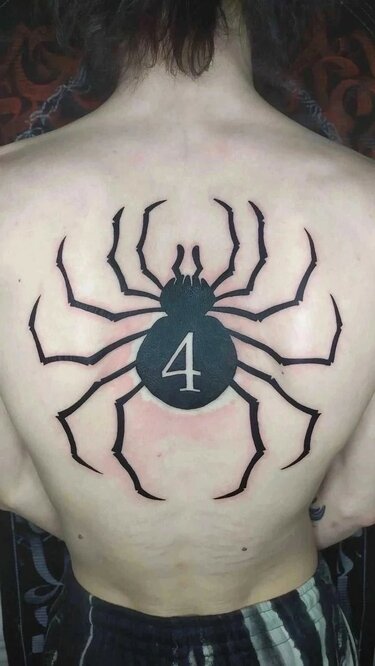 Как предупреждает телеграм-канал «Милиция Минска», ЧВК Редан появилась на почве подражания японскому аниме Hunter x Hunter о преступной группировке «Геней Редан». В японском аниме Редан - это отряд элитных бойцов, которых еще называют «пауками» из-за символики. Сами «редановцы» считают себя «боевыми неформалами».К слову, аббревиатура ЧВК не имеет никакого отношения к частным военным компаниям - она просто для пафоса, ну и довольно часто встречается сейчас в новостях.Как отличить ЧВК Редан 2023, символ, паук на спинеВнешние отличия субкультуры - изображение паука с цифрой 4 на спине (это символика из аниме), черная одежда, длинные волосы. Казалось бы, довольно безобидное описание, тем более, что такой готический образ в возрасте 14-17 лет популярен у подростков с 1990-х. Однако существенное отличие от той молодежи - интернет и увлечение видеоконтентом. Ради него, собственно, все и затевается. Подростки встречаются большими группами в несколько сотен человек на больших площадках - например, в торговых центрах, чтобы устроить потасовку. Все это снимают на телефоны и потом выкладывают в интернет, пишет "Комсомолка".Некоторые особо увлекшиеся этой субкультурой бьют пауков с цифрой "4" в виде татуировки. Чем грозит участие в ЧВК Редан 2023Службы правопорядка стараются пресекать подобные «развлечения», однако они то и дело вспыхивают в больших городах России и Украины. А теперь добрались и до Беларуси. Правда, в Гомеле милиция сработала быстро. Без применения физической силы доставили в участок 200 человек, 183 из которых оказались несовершеннолетними.Что им теперь грозит? Подростки до 16 лет получат предупреждения с постановкой на учет в инспекцию по делам несовершеннолетних. Тем, кто старше 16-ти лет, может грозить административная ответственность.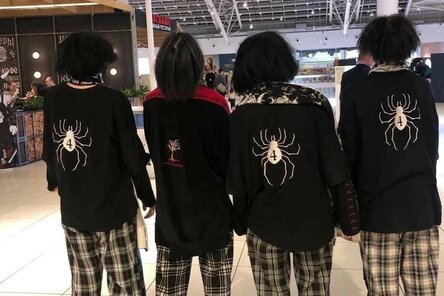 Так выглядят подростки из ЧВК "Редан". Число сторонников ЧВК Редан 2023, опасность ЧВК РеданМного ли детей задействовано в этом странном увлечении? Только в одной группе в Telegram почти миллион подписчиков - туда они в основном и выкладывают видео своих потасовок в торговых центрах.ОТВЕТСТВЕННОСТЬКодекс Республики Беларусь об Административных ПравонарушенияхСтатья 24.23. Нарушение порядка организации или проведения массовых мероприятий1. Нарушение установленного порядка проведения собрания, митинга, уличного шествия, демонстрации, пикетирования, иного массового мероприятия, совершенное участником таких мероприятий, а равно публичные призывы к организации или проведению собрания, митинга, уличного шествия, демонстрации, пикетирования, иного массового мероприятия с нарушением установленного порядка их организации или проведения, совершенные участником таких мероприятий либо иным лицом,– влекут наложение штрафа в размере до ста базовых величин, или общественные работы, или административный арест.2. Нарушение установленного порядка организации или проведения собрания, митинга, уличного шествия, демонстрации, пикетирования, иного массового мероприятия, а равно публичные призывы к организации или проведению собрания, митинга, уличного шествия, демонстрации, пикетирования, иного массового мероприятия с нарушением установленного порядка их организации или проведения, совершенные организатором таких мероприятий, –влекут наложение штрафа в размере от двадцати до ста пятидесяти базовых величин, или общественные работы, или административный арест, а на юридическое лицо – от двадцати до двухсот базовых величин.3. Деяния, предусмотренные частью 1 настоящей статьи, совершенные повторно в течение одного года после наложения административного взыскания за такие же нарушения, – влекут наложение штрафа в размере от двадцати до двухсот базовых величин, или общественные работы, или административный арест.4. Деяния, предусмотренные частью 2 настоящей статьи, совершенные повторно в течение одного года после наложения административного взыскания за такие же нарушения, –влекут наложение штрафа в размере от двадцати до двухсот базовых величин, или общественные работы, или административный арест, а на юридическое лицо – от двадцати до двухсот базовых величин.5. Деяния, предусмотренные частью 1 настоящей статьи, совершенные за вознаграждение, – влекут наложение штрафа в размере от тридцати до двухсот базовых величин, или общественные работы, или административный арест.6. Деяния, предусмотренные частью 2 настоящей статьи, сопровождающиеся выплатой вознаграждения за участие в собрании, митинге, уличном шествии, демонстрации, пикетировании, –влекут наложение штрафа в размере от сорока до двухсот базовых величин, или общественные работы, или административный арест, а на юридическое лицо – от двухсот пятидесяти до пятисот базовых величин.Статья 19.11. Распространение, изготовление, хранение, перевозка информационной продукции, содержащей призывы к экстремистской деятельности или пропагандирующей такую деятельность1. Распространение информационной продукции, содержащей призывы к экстремистской деятельности или пропагандирующей такую деятельность, а равно изготовление, хранение либо перевозка с целью распространения такой информационной продукции –влекут наложение штрафа в размере до двадцати базовых величин с конфискацией предмета административного правонарушения, на индивидуального предпринимателя – от двадцати до пятидесяти базовых величин с конфискацией предмета административного правонарушения, а на юридическое лицо – от пятидесяти до двухсот базовых величин с конфискацией предмета административного правонарушения.2. Распространение информационной продукции, включенной в республиканский список экстремистских материалов, а равно изготовление, издание, хранение либо перевозка с целью распространения такой информационной продукции –влекут наложение штрафа в размере от десяти до тридцати базовых величин с конфискацией предмета административного правонарушения, а также орудий и средств совершения указанного нарушения или без конфискации таких орудий и средств, или общественные работы с конфискацией предмета административного правонарушения, а также орудий и средств совершения указанного нарушения или без конфискации таких орудий и средств, или административный арест с конфискацией предмета административного правонарушения, а также орудий и средств совершения указанного нарушения или без конфискации таких орудий и средств, на индивидуального предпринимателя – наложение штрафа в размере от пятидесяти до ста базовых величин с конфискацией предмета административного правонарушения, а также орудий и средств совершения указанного нарушения или без конфискации таких орудий и средств, а на юридическое лицо – от ста до пятисот базовых величин с конфискацией предмета административного правонарушения, а также орудий и средств совершения указанного нарушения или без конфискации таких орудий и средств.